Regione del Veneto – Programma Operativo Complementare (POC) al POR FESR 2014-2020ALLEGATO C3“Bando per l’erogazione di contributi per investimenti innovativi nel settore ricettivo turistico - Strategia d'Area dell’Area Interna Contratto di Foce – Delta del Po”ATTESTAZIONE CAPACITA’ FINANZIARIA (indici di bilancio)Il sottoscritto:in qualità di titolare/legale rappresentante dell’impresa:CONSAPEVOLE delle responsabilità anche penali assunte in caso di rilascio di dichiarazioni mendaci, formazione di atti falsi e loro uso, e della conseguente decadenza dai benefici concessi sulla base di una dichiarazione non veritiera, ai sensi degli articoli 75 e 76 del decreto del Presidente della Repubblica 28 dicembre 2000, n. 445 (Testo unico delle disposizioni legislative e regolamentari in materia di documentazione amministrativa),DICHIARAche l’impresa rappresentata☐ è tenuta al deposito del bilancio di esercizio presso la CCIAA di competenza, ai sensi dell’art. 2435 del codice civile;oppure ☐ 	è in regime di contabilità ordinaria, ma non è soggetta all’obbligo di deposito del bilancio di esercizio presso la CCIAA di competenza;che l’indice di copertura globale delle immobilizzazioni è maggiore o uguale a 0,8 ed è stato così determinato:☐ attraverso i dati riscontrabili nell’ultimo bilancio approvato e depositato presso la CCIAA di competenza :Totale Patrimonio Netto: €_______Totale Debiti a medio/lungo termine: € _______Totale Immobilizzazioni: € _______Tot. PN € ____ + Tot. Debiti a m/l termine €___Indice di copertura globale delle immobilizzazioni:							= ______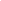 Tot. Immobilizzazioni € ____ oppure☐ attraverso i dati riscontrabili nell’ultimo Modello Unico presentato alla data di presentazione della domanda e nel bilancio di esercizio di riferimento:Totale Patrimonio Netto: €_______Totale Debiti a medio/lungo termine1: € _______Totale Immobilizzazioni2: € _______Tot. PN € ____ + Tot. Debiti a m/l termine €___Indice di copertura globale delle immobilizzazioni:							= ______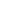 Tot. Immobilizzazioni € ____che l’indice di liquidità primaria è maggiore o uguale a 0,8 ed è stato così determinato:☐ attraverso i dati riscontrabili nell’ultimo bilancio approvato e depositato presso la CCIAA di competenza :Totale crediti esigibili entro l’esercizio: €_______Totale disponibilità liquide: € _______Totale passività correnti: € _______Tot. Crediti esigibili entro l’esercizio € ____ + Tot. Disponibilità liquide €___Indice di liquidità primaria:									         = _____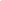    Tot. Passività correnti € ____ oppure☐ attraverso i dati riscontrabili ultimo Modello Unico presentato alla data di presentazione della domanda e nel bilancio di esercizio di riferimento:Totale crediti esigibili entro l’esercizio3: €_______Totale disponibilità liquide: € _______Totale passività correnti4: € _______Tot. Crediti esigibili entro l’esercizio € ____ + Tot. Disponibilità liquide €___Indice di liquidità primaria:									         = _____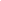    Tot. Passività correnti € ____L’attestazione della capacità finanziaria è valida qualora almeno uno dei due indici di bilancio a) e b) venga dichiarato (barrando l’apposita casella) dal richiedente. DATA 						FIRMA DIGITALE DEL LEGALE RAPPRESENTANTENome e cognome Nome e cognome nata/o ilnel Comune dinel Comune diProvComune di residenzaCAPViaVian.ProvAnagrafica Anagrafica Anagrafica Anagrafica Anagrafica Anagrafica Anagrafica Impresa o Associazione Professionale Denominazione/Ragione sociale Denominazione/Ragione sociale Forma giuridicaImpresa o Associazione Professionale Sede legale ComuneCAPViaVian.provSede legale Dati Codice fiscalePartita IVAPartita IVAPartita IVAPartita IVAPartita IVADati 